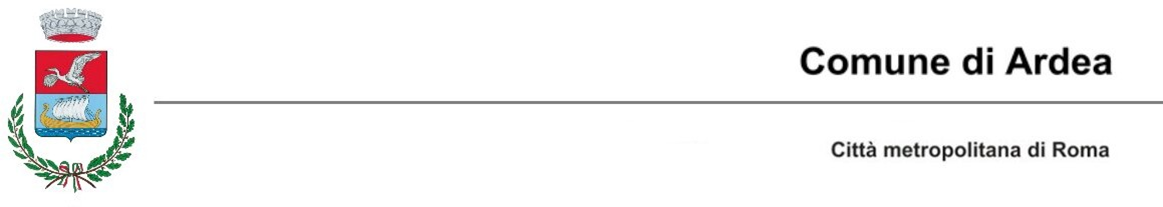 RICHIESTA D’URGENZA PER L’ISTRUTTORIA DELLE DOMANDE DI CONDONO CHIEDE che la pratica sopra menzionata venga istruita con urgenza per uno dei seguenti motivi: Imminente cambio di proprietà Utilizzo immobile per attività economiche Urgente messa in sicurezza dell’immobile Procedimento giudiziario pendente Opere per rimozione barriere architettoniche (disabili) Altro_______________________________________________________DICHIARA Di essere a conoscenza che: prima della consegna della concessione stessa dovranno essere pagati i diritti di segreteria d’urgenza nella misura di € 515,00. l’Ufficio Condono Edilizio non risponde, nel caso di abusi soggetti a vincoli, dei tempi di altre Amministrazioni nel rilasciare il proprio parere autorizzativo. ________________ lì, ___/ ___/ ___ Il/La Dichiarante____________________Allega, in applicazione dell’art. 38 del D.P.R. n°445 del 28/12/2000, copia del documento di riconoscimento. Il dichiarante decade dai benefici eventualmente conseguiti al provvedimento emanato sulla base della dichiarazione non veritiera (art. 75 D.P.R. n° 445/2000) Eventuali allegati (compromesso per vendita, ecc…)(1) Proprietario, comproprietario, detentore di altro diritto reale o tecnico incaricato. Il/La sottoscritto/aNato/a                                                     (_____)                                            il            /      /residente a                                                   in via/piazzain qualità di(1)                                                                                  Tel.in relazione alla domanda di condono con protocollo n°                  del            /      /presentata da                                                           interno